Allegato 1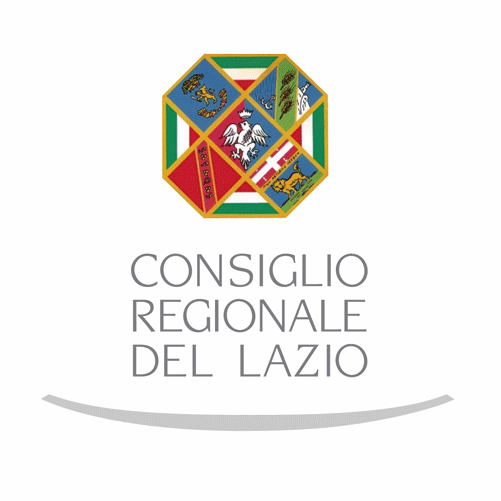 AL Consiglio regionale del Lazio Servizio “Amministrativo”servizioamministrativo@regione.lazio.itOGGETTO: PROPOSTA PER LA SOTTOSCRIZIONE DI UNA CONVENZIONE NON ONEROSA A FAVORE DEL PERSONALE IN SERVIZIO PRESSO IL CONSIGLIO REGIONALE DEL LAZIO DATI DEL PROPONENTE (titolo, nome e cognome, ovvero ragione sociale)Codice fiscale o partita IVA: ________________________________________________________________ Dati legale rappresentante: __________________________________________________________________Codice fiscale: ___________________________________________________________________________Sede legale: Via/Piazza ____________________________, n. __________, Città _________, Prov. ____, CAP ________, Telefono ___________________; sito web _______________________________________Email_________________________________________, PEC ____________________________________ATTIVITÀ SVOLTA DAL PROPONENTE (Barrare in quale categoria rientra l’attività che svolge)CULTURA; SPORT E TEMPO LIBERO; SERVIZI DI RISTORO; SERVIZI MEDICO-SANITARI E ASSISTENZIALI; SERVIZI FORMATIVI ED EDUCATIVI; SERVIZI ASSICURATIVI;SERVIZI DI MOBILITÀ; SERVIZI NEL SETTORE DELLA GRANDE DISTRIBUZIONE ORGANIZZATA SERVIZI RICREATIVI E DI SVAGO; ALTRI SERVIZIDescrizione dell’attività svolta dal proponente:III. CONDIZIONI OFFERTE AL PERSONALE IN SERVIZIO Indicare sinteticamente le condizioni generali di maggior favore riservate ai dipendenti del Consiglio regionaleTABELLA DI COMPARAZIONE(Nella tabella sottostante, il proponente deve indicare tre prestazioni che intende offrire, indicando il prezzo comunemente applicato e quello riservato ai dipendenti del Consiglio regionale del Lazio espresso anche in % di sconto)IV. DICHIARAZIONE SOSTITUTIVA Il/la sottoscritto/a ______________________________________________________ (nome e cognome) Codice fiscale o partita IVA: ________________________________________________________________ in qualità di persona fisica/ legale rappresentante della società ____________________________________________ (regione sociale) Codice fiscale o partita IVA: ____________________________________________________ Sede legale:__________________ Via/Piazza ____________________________, n. __________, Città _________, Prov. ____, CAP _______, consapevole di quanto prescritto dall'art. 76 e 73 del d.P.R. 28 dicembre 2000, n. 445, sulle sanzioni penali per le ipotesi di falsità in atti e dichiarazioni mendaci, DICHIARAsotto la propria responsabilità, ai sensi e per gli effetti di cui all'art. 47 del citato D.P.R. 445/00: di non trovarsi nelle condizioni di incapacità a contrarre con la pubblica amministrazione; che sono stati assolti tutti gli obblighi legislativi e contrattuali incombenti su di me ovvero sulla società/ente di cui sono legale rappresentante nei confronti di INPS ed INAIL. Data: _____________________________ Firma del proponente_____________________________ (Sottoscrivere con firma digitale altrimenti allegare un documento di identità in corso di validità) Prestazione offertaPrezzo al pubblicoPrezzo ai dipendenti